zawarta w dniu ……………………………… w …………………….. , pomiędzyMiejskim Przedsiębiorstwem Oczyszczania Sp. z o.o. z siedzibą w Toruniu, ul. Grudziądzka 159, wpisaną do Krajowego Rejestru Sądowego prowadzonego przez VII Wydział Gospodarczy Sądu Rejonowego w Toruniu pod numerem 0000151221, posiadającą NIP 8790169280, REGON 870525973, o kapitale zakładowym wynoszącym 14 491 000,00 zł,reprezentowaną przez:1. ……………………………………………………………………………………….……….2. …………………………………………………………………………….………………….zwaną dalej Zamawiającyma:  ………………………………………………………….……………………………………….ul. …………………………………………..; ………………………………………..……… . NIP: …………………  REGON: ………………. .reprezentowanym przez: 1. …………………………………………………………………………………..………..	2. …………………………………………………………………………..………………..zwanym dalej Wykonawcąo następującej treści:Niniejszą umowę zawarto w wyniku postępowania o udzielenie zamówienia przeprowadzonego 
w trybie zapytania ofertowego, do którego zgodnie z art. 2 ust. 1 pkt. 1 ustawy Prawo zamówień publicznych (Dz. U. z 2019 r., poz. 2019) ww. ustawa nie ma zastosowania. §1Przedmiotem  umowy jest wykonanie i sukcesywna dostawa przez Wykonawcę 400 szt. tabliczek pamiątkowych na cmentarz dla zwierząt „Tęczowy las”. Dokładny zakres umowy obejmuje:Tabliczki wykonane z dibondu, kolor srebrny matowy o grubości 3 mm.Wielkość tabliczki 150 mm x 70 mm.Na tabliczce należy wygrawerować imię zwierzęcia (grubość liter 4 mm) oraz datę zgonu lub lata życia (grubość liter 2 mm).Minimalna ilość jednokrotnego zamówienia – 1 szt.Tabliczki należy dostarczyć w terminie siedmiu dni roboczych od daty zamówienia do Zakładu Unieszkodliwiania Odpadów Komunalnych w Toruniu przy ul. Kociewskiej 37.Zamówienie na dostawę tabliczek składane będzie drogą elektroniczną lub telefonicznie.Zamawiający w składanych zamówieniach każdorazowo określi treść napisów do wygrawerowania oraz liczbę tabliczek. Osobą upoważnioną do kontaktów z Wykonawcą ze strony Zamawiającego jest ………………………….…, nr tel. ………………………., adres e-mail ………………………..Osobą upoważnioną do kontaktów ze strony Wykonawcy jest …………………………..….…, nr tel. ………………………., adres e-mail ……………………………………….……………...§2Termin wykonania umowy: do czasu wykorzystania przedmiotu umowy (400 szt. tabliczek), ale nie dłużej niż 24 miesiące od daty zawarcia umowy. §3Strony ustalają, że wartość umowy zgodnie z przyjętą ofertą wynosi: ………………. zł netto +  …… %VAT , słownie…………………………………........……. złotych  netto +  ..….. %VAT.Strony ustalają ceny jednostkowe zgodnie z przyjętą ofertą: Wykonanie tabliczki wraz z dostawą ………… złotych  netto +  …….%VAT.Ceny, o których mowa w ust. 2 nie będą ulegały zmianie w trakcie trwania umowy, a jedyną podstawą do ich zmiany może być udokumentowana przez Wykonawcę zmiana stawki podatku VAT.§4Strony ustalają, że rozliczenie za wykonany i odebrany  przedmiot umowy nastąpi na podstawie miesięcznej zbiorczej faktury VAT. Podstawą do wystawienia faktury za wykonany i odebrany przedmiot umowy jest potwierdzone przez pracownika ZUOK zbiorcze (miesięczne)  zestawienie zamówień. Zamawiający dokona zapłaty należności za wykonany przedmiot umowy w terminie ……… dni od daty otrzymania prawidłowo wystawionej faktury VAT w formie przelewu bankowego na Rachunek bankowy Wykonawcy, który będzie rachunkiem widniejącym w elektronicznym wykazie podatników VAT (w tzw. ,,białej liście podatników VAT’’).Zamawiający zastrzega sobie prawo do zmniejszenia szacunkowej wielkości przedmiotu umowy, o której mowa w §1 niniejszej umowy, z przyczyn niezależnych od Zamawiającego, których nie można było przewidzieć w chwili zawarcia umowy. Wykonawca oświadcza, że zrzeka się wszelkich ewentualnych roszczeń odszkodowawczych wynikających z sytuacji opisanej w ust. 4.Zamawiający oświadcza, że posiada status dużego przedsiębiorcy w rozumieniu art. 4c Ustawy z dnia 8 marca 2013 r. o przeciwdziałaniu nadmiernym opóźnieniom w transakcjach handlowych oraz załącznika nr 1 do Rozporządzenia Komisji (UE) nr 651/2014 z dnia 17 czerwca 2014 r. 
i jest podatnikiem VAT, posiada numer NIP: 879-016-92-80. §5W przypadku niewykonania przedmiotu umowy w terminie określonym w zamówieniach częściowych, o których mowa w §1 ust. 4 Zamawiający naliczy kary umowne w wysokości 
0,1 % kwoty określonej w §3 ust. 1 za każdy dzień zwłoki.W przypadku odstąpienia od umowy przez Wykonawcę lub Zamawiającego z przyczyn zależnych od Wykonawcy, Wykonawca zapłaci Zamawiającemu karę umowną w wysokości 20% wartości brutto umowy określonej w §3 ust. 1.Zamawiający ma prawo do dochodzenia na zasadach ogólnych odszkodowania przewyższającego karę umowną, o której mowa w ust. 1 i 2.Strony ustalają, że Zamawiający potrąci  należności z tytułu kary umownej, o której mowa 
w ust. 1  bezpośrednio z faktury złożonej przez Wykonawcę.§6Wszelkie zmiany umowy wymagają formy pisemnej pod rygorem nieważności z wyjątkiem zmian określonych w §3 ust. 3.Strony zobowiązują się do natychmiastowego informowania o każdej zmianie adresu i numeru telefonu. W razie niedopełnienia tego obowiązku wszelka korespondencja doręczona pod wskazany adres uważana będzie za doręczoną. §7Nie dopuszcza się cedowania praw i obowiązków wynikających z niniejszej umowy na osoby trzecie. §8W sprawach nieuregulowanych niniejszą umową mają zastosowanie przepisy Kodeksu Cywilnego. Spory mogące wyniknąć z realizacji umowy rozstrzygać będzie Sąd właściwy dla siedziby Zamawiającego. §9Umowę sporządzono w dwóch jednobrzmiących egzemplarzach po jednym dla każdej ze stron. Wykonawca                                                                                                         ZamawiającyZałączniki do umowy:Kopia formularza ofertowego złożonego przez Wykonawcę. 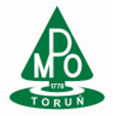 System Zarządzania JakościąP/SZJ-8.4-01Umowa nr ……………………..P/SZJ-8.4-01Umowa nr ……………………..   Znak:   TP.P-20.2021Załącznik nr 2 do Zapytania ofertowego   Znak:   TP.P-20.2021